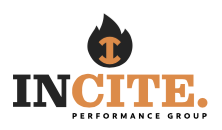 PRACTICE ITEMSThe following items can be “topics for practicing” in the sales process:PROSPECTINGCall ScriptsPRES in initial dialogue (3-5 minute PRES)Asking for referralsAsking for introductionsQuick answer on “why should someone do business with you?”Summary value proposition (elevator speech)TELLING YOUR STORYPractice Priming Examples (problems from a big picture standpoint that can cost them money.Framing – Stories that capture a concept (band of pricing, victim, proactive vs reactive, etc)PRESStory Telling – Life examples that can relate to your value proposition.Quantifying – Qualitative and quantitative consequences of doing things right/wrong in risk and insurance.Good question asking in first meeting to create peer dialogueHandling objections:I don’t have time for this process.How will these changes impact my business?Why can’t you just quote my insurance?All that matters to me is the price of insurance.How much will this cost?Why is what you do any better than what a national broker does for me?I don’t have any claims or losses.My broker hasn’t done anything wrong.I have a long term relationship with my broker.	ASSESSMENT/QUESTIONINGPractice asking the different types of questions (I can teach this in the future).Moving the buyer to warm/authoritativeAsking questions in a conversation styleCoaching and Advising the right amount in an assessment.QuantifyingPLANSetting up the plan vs a presentationPresenting what the buyer “said” during the assessment.Presenting a solution to problems identified.Using quantification to closeClosing conversationsHandling ObjectionsThis seems to complex and overwhelming.We can’t implement this year.But your price is still higher.But you don’t have all the markets (P&C)I don’t want to change because we are in the middle of a claim.